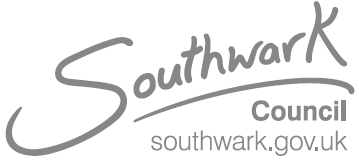 PROPOSAL AND GATEWAY CERTIFICATE Once this form has been completed please submit copies by email to Highways@southwark.gov.ukSection 1	Proposal identificationSection 2	Proposal certification Section 3	Gateway CertificationSection 4	Approving officerThe postal address for all approving officers is: Southwark Council, Environment and social regeneration, Third Floor, Hub 3, 160 Tooley Street, London, SE1 2TZ.Section 5	Confirmation of Southwark highways scheme pathway designationThis scheme is confirmed as suitable to be progressed as Southwark highways pathway:   A    B   C  (please check box)Section 6	Public consultation questionsThis section confirms any public consultation or Traffic Management Orders (TMOs) that may be applicable.Section 7	Document certificationThis section confirms the technical drawings and documents that have been approved.Project referenceProject nameI certify that this proposed scheme has been inducted into the quality system & may progress to confirmed scheme status.I certify that this proposed scheme has been inducted into the quality system & may progress to confirmed scheme status.I certify that this proposed scheme has been inducted into the quality system & may progress to confirmed scheme status.I certify that this proposed scheme has been inducted into the quality system & may progress to confirmed scheme status.Approving officer signature:Date:Name:Position:SSDM gatewayStatus            Details of approval            Details of approval            Details of approval            Details of approvalSSDM gatewayStatusDateApproving officer detailsApproving officer detailsApproving officer detailsSSDM gatewayStatusDateNameDigital signatureCommentsProposal(Scheme objectives agreed)Programme managerOutline design complianceApproving OfficerOutline design completeApproving OfficerDetailed design complianceApproving OfficerDetailed design completeApproving OfficerConstructionApproving OfficerHandover and close outApproving OfficerIn useApproving OfficerApproving officer (main)Approving officer (main)Approving officer (main)IndividualNamePhone/email addressEmailPhone/email addressTelephone Approving officer (proxy)Approving officer (proxy)Approving officer (proxy)IndividualNamePhone/email addressEmailPhone/email addressTelephone PathwayScope of likely appropriate schemesASchemes that include the creation of any new street or new highway. Schemes that include the creation or enlargement of public spaces in either existing or new streets.Medium-large comprehensive improvement schemes that involve substantial changes to existing street geometry.  BInternal program-based asset renewal works which involve minor improvements / changes rather than just like for like renewal.Internal program-based asset renewal works to pavements, lighting, trees etc. Point based improvements that are more technically / statutorily complex e.g. zebra crossings, "floating" bus stops,Simple, clearly defined developer improvements (majority of S278/S38 works).CMinor isolated changes to waiting and loading restriction or access prohibitions (and associated TMOs) that require no physical changes other than to signs and road markingsVery simple point works or program-based internal asset renewal works. Typically in response to minor local issues raised by the public or elected members (including via CGS). Scoping designs to investigate plausibility of schemes.Input document (if required)Details of mandatory questions to be included in the document:B2 Public consultation packageC2 Public consultation packageTraffic Management OrderDocument revisionDetails of approvalDetails of approvalDetails of approvalDocument revisionStatus DateWorkstage